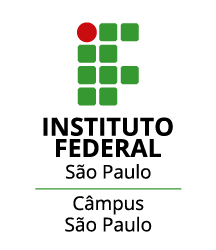 RENOVAÇÃO PROGRAMA AUXÍLIO PERMANÊNCIA (PAP) - 1º SEMESTRE DE 2024ANEXO VI DECLARAÇÃO DE ALUGUELNESTE ATO denominado(s) LOCADOR(ES)____________________________________________, Nacionalidade___________________, Profissão______________________________, Estado Civil____________________, CPF__________________, RG______________________, residente e domiciliado    na     Rua________________________________________________,      n.º ________, Bairro___________________________,   Cidade_______________________,   CEP _________________, Estado____________________, Telefone_____________________.DE OUTRO LADO, denominado LOCATÁRIO_________________________________________,   Nacionalidade___________________, Profissão_______________________________, Estado Civil ____________________, CPF____________________, RG_________________________, residente e domiciliado na Rua____________________________________________________, n.º_________, Bairro____________________________, Cidade_________________________, CEP________________, Estado______________________, Telefone_____________________.O imóvel, quarto ou vaga de	propriedade do LOCADOR situa-se na Rua_____________________________________,	n.º_________, Bairro__________________	,Cidade___________________________, CEP__________________, Estado________________.O PRAZO da locação do imóvel, quarto ou vaga mencionado acima terá validade de_____ meses, iniciando no dia_____ do mês de _________________ do ano de	________ e terminando no dia_____ do mês__________________ do ano de_________.A presente LOCAÇÃO destina-se ao uso do imóvel, quarto ou vaga somente para fins residenciais.      O LOCATÁRIO pagará o valor de R$__________ (_______________________________________), a ser efetuado diretamente ao LOCADOR ou depósito em conta bancária.Por ser esta fiel expressão da verdade, assino a presente declaração, ciente de que a falsidade das informações acima está sujeita às penalidades legais previstas no Artigo 299 do Código Penal, como também implicará na devolução do dinheiro à União.São Paulo, ______ de _______________ de 2024.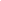 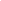 Proprietário(a) do imóvel	                             Assinatura do aluno(a)